УТВЕРЖДАЮ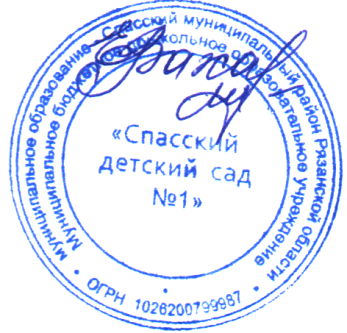                                               Заведующий МБДОУ                                                                       «Спасский детский сад №1»                                              _____________    Захарова Е.В.                                                                                         «__09__»_____01____________2023 г.                                     ПРИМЕРНОЕ ЦИКЛИЧНОЕ 10-ДНЕВНОЕ МЕНЮ                                                          МБДОУ «Спасский детский сад №1»Возрастная категория: от 3 до 7 лет«УТВЕРЖДАЮ»                                              Заведующий МБДОУ                                                                       «Спасский детский сад №1»                                              ______________ Захарова Е.В.                                                                                         «____»_________________2023 г.                                                       ПРИМЕРНОЕ ЦИКЛИЧНОЕ 10-ДНЕВНОЕ МЕНЮМБДОУ «Спасский детский сад №1»Возрастная категория: от 1 до 3 летДЕНЬ 1ДЕНЬ 1ДЕНЬ 1ДЕНЬ 1ДЕНЬ 1ДЕНЬ 1ДЕНЬ 1ДЕНЬ 1ДЕНЬ 1Прием пищи, наименование блюда№ техн.карты         Масса порции (г)Пищевые вещества (г)Пищевые вещества (г)Пищевые вещества (г)ВитаминС (мг)Витаминизация (мг)Энергетическая ценность (ккал)Прием пищи, наименование блюда№ техн.карты         Масса порции (г)БЖУВитаминС (мг)Витаминизация (мг)Энергетическая ценность (ккал)ЗавтракКаша рисовая молочная 222009,86,838.60,8272.0Чай с сахаром132150--11,98-52.57Хлеб пшеничный со сливочным маслом         140/104,3310,0517,480176.8Второй завтракСок фруктовый130150--18,013,092.0ОбедСуп пшенный с курицей252008,6       2,216,618,7190.0Гречка со сливочным маслом751205,3     5,732,20176.0Гуляш из куриного мяса608017,4116,1112.01,3179.75Компот из сухофруктов1221800,90,059,181,20,0569.9Хлеб ржаной4215030,622,150130.0ПолдникОвощное рагу со сливочным маслом74-5200-0.0057,859,063,210,3204.0Хлеб пшеничный         36404,21,617,20102.0Чай с сахаром132180--    11,98-52.57ИТОГО:ИТОГО:61,3952,17252,0736,01700.6ДЕНЬ 2ДЕНЬ 2ДЕНЬ 2ДЕНЬ 2ДЕНЬ 2ДЕНЬ 2ДЕНЬ 2ДЕНЬ 2ДЕНЬ 2ДЕНЬ 2ДЕНЬ 2ДЕНЬ 2Прием пищи, наименование блюда№ техн.картыМасса порции (г)Пищевые вещества (г)Пищевые вещества (г)Пищевые вещества (г)Пищевые вещества (г)ВитаминСВитаминСВитаминизация (мг)Энергетическая ценность (ккал)Энергетическая ценность (ккал)Прием пищи, наименование блюда№ техн.картыМасса порции (г)ББЖУВитаминСВитаминСВитаминизация (мг)Энергетическая ценность (ккал)Энергетическая ценность (ккал)ЗавтракВермишель молочная512007,37,312,835,80,450,45228.9228.9Чай с сахаром61505,545,546,811.980052.5752.57Хлеб пшеничный со сливочным маслом1340/104,334,3310,0517,4800176.8176.8Второй завтракСок фруктовый691500,650,65-26,19131392.092.0ОбедСуп гороховый с мясом442004,624,627,6516,082.12.1192.0192.0Плов с мясом1915018.2618.2619.6423.630,40,4341.2341.2Компот из сухофруктов91800,90,90,059,181,21,20,0569.969.9Хлеб ржаной7502,62,60,622,1500130.0130.0ПолдникВинегрет771204.634.633.518.8        1.9        1.9170.0170.0Хлеб пшеничный1404.24.21,617,200102.0102.0Чай с сахаром3180---11.9800           52.57           52.57ИТОГО:ИТОГО:59,8559,8557,64279,9236361640,651640,65ДЕНЬ 3ДЕНЬ 3ДЕНЬ 3ДЕНЬ 3ДЕНЬ 3ДЕНЬ 3ДЕНЬ 3ДЕНЬ 3ДЕНЬ 3ДЕНЬ 3ДЕНЬ 3ДЕНЬ 3Прием пищи, наименование блюда№ техн.картыМасса порции (г)Пищевые вещества (г)Пищевые вещества (г)Пищевые вещества (г)Пищевые вещества (г)ВитаминСВитаминСВитаминСВитаминизация(мг)Энергетическая ценность (ккал) Прием пищи, наименование блюда№ техн.картыМасса порции (г)ББЖУВитаминСВитаминСВитаминСВитаминизация(мг)Энергетическая ценность (ккал) ЗавтракКаша пшенная молочная622007,67,610,425,70,0450,0450,045224.9Чай с сахаром1321505,545,546,822,80,50,50,552.57Хлеб пшеничный со сливочным маслом1340/103,073,074,5220,88000176.8Второй завтракСалат из свежей моркови (по сезону)/ Фрукт свежий69100/1500,750,750,1515,7512121261.0 / 92.0ОбедЩи с курицей442004,624,627,6516,80,10,10,1149.0Гороховое пюре с курицей1917018,2618,2619,6423,631,051,051,05203.2Компот из сухофруктов91800,150,15-26,960,20,20,20,0569.9Хлеб ржаной7502,62,60,622,15000130.0ПолдникТворожная запеканка2110024241825,70,30,30,3378.0Сметанный соус42603,43,45,821000225.0Чай с сахаром31800,210,214,0513,20,10,10,152.57ИТОГО:ИТОГО:929278261261261261723.0ДЕНЬ 4 ДЕНЬ 4 ДЕНЬ 4 ДЕНЬ 4 ДЕНЬ 4 ДЕНЬ 4 ДЕНЬ 4 ДЕНЬ 4 ДЕНЬ 4 ДЕНЬ 4 ДЕНЬ 4 Прием пищи, наименование блюда№ техн.картыМасса порции (г)Пищевые вещества (г)Пищевые вещества (г)Пищевые вещества (г)Пищевые вещества (г)Пищевые вещества (г)ВитаминСВитаминизация(мг)Энергетическая ценность (ккал)Прием пищи, наименование блюда№ техн.картыМасса порции (г)БЖЖУУВитаминСВитаминизация(мг)Энергетическая ценность (ккал)ЗавтракКаша манная молочная 12/42007,87/3.5413/3.013/3.031/2431/240226.4Чай с сахаром 3/23180/1500,21/4.50,05/4.50,05/4.513,02/17.213,02/17.20,1/0.252,57Хлеб пшеничный со сливочным маслом1340/103,074,524,5220,8820,880176.8Второй завтракСок свежий691500,750,150,1515,7515,751,692.0ОбедСуп - лапша с курицей         65/282006,3/5.82,75/2.662,75/2.6624,11/3024,11/300,1/0.14139.6Картофельное пюре со сливочным маслом481207,55,35,314,6614,6621,01227.0Котлета рыбная32809,474,974,974,414,414,32120.0Кисель фруктовый5911500,015--28,928,91,20,0573,96Хлеб ржаной7502,60,60,622,1522,15130.0ПолдникОмлет натуральный        771208.110.110.13.13.10.8221.6Хлеб пшеничный1403,040,360,3622,222,20102.0 Чай с сахаром31505.546.86.822.822.8052.57ИТОГО:ИТОГО:604646348348361600.0ДЕНЬ 5ДЕНЬ 5ДЕНЬ 5ДЕНЬ 5ДЕНЬ 5ДЕНЬ 5ДЕНЬ 5ДЕНЬ 5ДЕНЬ 5ДЕНЬ 5ДЕНЬ 5ДЕНЬ 5Прием пищи, наименование блюда№ техн. карты№ техн. картыМасса порции (г)Пищевые вещества (г)Пищевые вещества (г)Пищевые вещества (г)Пищевые вещества (г)Пищевые вещества (г)ВитаминСВитаминизация(мг)Энергетическая ценность (ккал)Прием пищи, наименование блюда№ техн. карты№ техн. картыМасса порции (г)ББЖУУВитаминСВитаминизация(мг)Энергетическая ценность (ккал)ЗавтракКаша гречневая молочная62622007,527,5211,732,532,50211,6Чай с сахаром55551804,84,84,813.213.2052.57Хлеб пшеничный со сливочным маслом131340/53,073,074,5220,8820,880176.8Второй завтракФрукт свежий / Сок фруктовый19191500,610,61-15,215,21992.0ОбедБорщ с курицей25252503,383,385,9412,212,22,17149.0Котлета свиная60607011,1511,156,818,1618,160,9230,6Макароны с маслом45451206,76,75,8231,4531,450178,8Компот из сухофруктов991801,41,4        029,9629,960,20,0569.9Хлеб ржаной77502,62,60,622,1522,150130.0ПолдникЯйцо вареноеКисломолочный продукт24362436402007,85,87,85,87,35528,3828,3800,565.0158.0Чай с сахаромКондитерское изделие33180400,213,40,213,44,055,813,22113,2210,1052,57220.0ИТОГО:ИТОГО:515157245245241760.8ДЕНЬ 6ДЕНЬ 6ДЕНЬ 6ДЕНЬ 6ДЕНЬ 6ДЕНЬ 6ДЕНЬ 6ДЕНЬ 6ДЕНЬ 6Прием пищи, наименование блюда№ техн. картыМасса порции (г)Пищевые вещества (г)Пищевые вещества (г)Пищевые вещества (г)ВитаминСВитаминизация(мг)Энергетическая ценность ( ккал Прием пищи, наименование блюда№ техн. картыМасса порции (г)БЖУВитаминСВитаминизация(мг)Энергетическая ценность ( ккал ЗавтракКаша молочная геркулесовая222006,217,7327,710,8288.0Чай с сахаром61805,546,813.20,852.57Хлеб пшеничный со сливочным маслом1340/52,34,3614,620176.8Второй завтракСок фруктовый101500,61016,11992.0ОбедЩи с мясом 232006,35,7521,116,25148,8Мясной биточек с рисом и с овощной подливой601207,418,260,780330.0Кисель фруктовый5911800.015-28.91,20,0573,96Хлеб ржаной7502,60,622,150130.0ПолдникКартофельное пюре с масломСоленый огурец / Салат из отварной свеклы4812030/507,55,314,6621,01227.025.0Чай с сахаромХлеб пшеничный31180400,0152,3-4,3628,914,620,1052.57102.0ИТОГО:ИТОГО:6163258271700.0ДЕНЬ 7ДЕНЬ 7ДЕНЬ 7ДЕНЬ 7ДЕНЬ 7ДЕНЬ 7ДЕНЬ 7ДЕНЬ 7ДЕНЬ 7ДЕНЬ 7Прием пищи, наименование блюда№ техн. картыМасса порции (г)Пищевые вещества (г)Пищевые вещества (г)Пищевые вещества (г)ВитаминС (мг)Витаминизация(мг)Витаминизация(мг)Энергетическая ценность (ккал) Прием пищи, наименование блюда№ техн. картыМасса порции (г)БЖУВитаминС (мг)Витаминизация(мг)Витаминизация(мг)Энергетическая ценность (ккал) ЗавтракВермишель молочная 452007,610,425,70,045228.9Чай с сахаром551804,84,813.20,552.57Хлеб пшеничный со сливочным маслом1330/52,34,3614,620176.8Второй завтракСок фруктовый101500,61016,11992.0ОбедСуп гороховый на мясном бульоне442004,627,6516,80,1192.0Ленивые голубцы с мясом 631802214,58,412,52401.0Компот из сухофруктов91801,4-29,960,20,050,0569.9Хлеб ржаной7502,60,622,150130.0ПолдникПирог17-2-121205,95,662,40,2297.0Какао с молоком31504.54,0517,20,2164.2ИТОГО:ИТОГО:     3742238341800.0ДЕНЬ 8ДЕНЬ 8ДЕНЬ 8ДЕНЬ 8ДЕНЬ 8ДЕНЬ 8ДЕНЬ 8ДЕНЬ 8ДЕНЬ 8ДЕНЬ 8ДЕНЬ 8Прием пищи, наименование блюда№ техн. карты№ техн. картыМасса порции (г)Пищевые вещества (г)Пищевые вещества (г)Пищевые вещества (г)Пищевые вещества (г)ВитаминСВитаминизация(мг)Энергетическая ценность (ккал) Прием пищи, наименование блюда№ техн. карты№ техн. картыМасса порции (г)БЖЖУВитаминСВитаминизация(мг)Энергетическая ценность (ккал) ЗавтракКаша рисовая молочная 12122007,871313310272.0Чай с сахаром331800,214,054,0523,20,152,57Хлеб пшеничный со сливочным маслом131340/53,074,524,5220,880176.8Второй завтракСалат из свежей моркови (по сезону) /Фрукт свежий6969100/15010,20,220,21261.0 / 92.0ОбедЩи на курином бульоне 56562004,226,56,513,776,2149.0Гречка отварная со сливочным маслом45451206,75,825,8231,450176.0Гуляш из отварного мяса курицы6060807,418,268,260,780,4179.75Кисель фруктовый5915911800,015--28,91,20,0573.96Хлеб ржаной77502,81,661,6624,50130.0ПолдникСырники творожныеСырники творожные2110024.01818,818,80328.0Молоко сгущенноеМолоко сгущенное42403.54.22828216.0Чай с сахаромЧай с сахаром31800,214,0513,213,2052,57ИТОГО:ИТОГО:ИТОГО:ИТОГО:ИТОГО:ИТОГО:5257,5268268271867.6ДЕНЬ 9ДЕНЬ 9ДЕНЬ 9ДЕНЬ 9ДЕНЬ 9ДЕНЬ 9ДЕНЬ 9ДЕНЬ 9ДЕНЬ 9ДЕНЬ 9ДЕНЬ 9ДЕНЬ 9Прием пищи, наименование блюдаПрием пищи, наименование блюда№ техн. картыМасса порции (г)Пищевые вещества (г)Пищевые вещества (г)Пищевые вещества (г)Пищевые вещества (г)ВитаминС (мг)Витаминизация(мг)Витаминизация(мг)Энергетическая ценность (ккал) Прием пищи, наименование блюдаПрием пищи, наименование блюда№ техн. картыМасса порции (г)БЖУУВитаминС (мг)Витаминизация(мг)Витаминизация(мг)Энергетическая ценность (ккал) ЗавтракЗавтракВермишель на овощном бульонеВермишель на овощном бульоне622007,610,425,725,70,04282.75Чай с сахаромЧай с сахаром551805,546,813.213.2052.57Хлеб пшеничный со сливочным масломХлеб пшеничный со сливочным маслом1340/53,074,5220,8820,880176.8Второй завтракВторой завтракСок фруктовыйСок фруктовый6915010,0.220.220.21592.0ОбедОбедСуп манный с гренками и курицейСуп манный с гренками и курицей652004,125,6315,1215,120,45139,6Картофельное пюре со сливочным масломКартофельное пюре со сливочным маслом481207,55,314,6614,6621,01227.0Тушеная рыба с овощамиТушеная рыба с овощами32809,474,974,414,414,32120.0Компот из сухофруктовКомпот из сухофруктов31800,214,0513,213,20.10,050,0569.9Хлеб ржанойХлеб ржаной7502,61,622,1522,150130.0ПолдникПолдникКаша пшенная рассыпчатая с кипяченым молоком2318231810060243,4185,8185,825,7210,300,30232.4Хлеб пшеничный11403.040.360.3614.6102.0Чай с сахаром331800,21--23,20,10,152,57ИТОГО:ИТОГО:5971712297,57,51700.0ДЕНЬ 10ДЕНЬ 10ДЕНЬ 10ДЕНЬ 10ДЕНЬ 10ДЕНЬ 10ДЕНЬ 10ДЕНЬ 10ДЕНЬ 10ДЕНЬ 10ДЕНЬ 10ДЕНЬ 10Прием пищи, наименование блюда№ техн. картыМасса порции (г)Масса порции (г)Масса порции (г)Пищевые вещества (г)Пищевые вещества (г)Пищевые вещества (г)ВитаминСВитаминСВитаминизация(мг)Энергетическая ценность (ккал) Прием пищи, наименование блюда№ техн. картыМасса порции (г)Масса порции (г)Масса порции (г)БЖУВитаминСВитаминСВитаминизация(мг)Энергетическая ценность (ккал) ЗавтракКаша манная молочная 6820020020065,619,560,50,5226.4Чай с сахаром551801801800,04-13,20,50,552,57Хлеб пшеничный со сливочным маслом1350/550/550/53,44,5525,1800176.8Второй завтракСок фруктовый / Фрукт свежий191501501500,61-15,2191992.0ОбедСуп-рассольник с мясом курицы252502502503,385,9412,22,172,17143.0Макароны с маслом 261201201202220,518,400203.0Мясной биточек из свинины13270707011,156,818.160,90,9230.0Компот из сухофруктов91801801801,4-29,960,20,20,0569.9Хлеб ржаной75050502,61,622,1500130.0ПолдникЯйцо вареное244040407,87,3528,30065.0Кисломолочный продукт732002002005,8581,41,4158.0Чай с сахаром 31501501500,214,0513,20052,57Кондитерское изделие          40          40          40      3,4     5,8      21        0        0              220.0ИТОГО:ИТОГО:ИТОГО:516821517171819.0ДЕНЬ 1ДЕНЬ 1ДЕНЬ 1ДЕНЬ 1ДЕНЬ 1ДЕНЬ 1ДЕНЬ 1ДЕНЬ 1ДЕНЬ 1ДЕНЬ 1ДЕНЬ 1ДЕНЬ 1ДЕНЬ 1Прием пищи, наименование блюдаПрием пищи, наименование блюда№ техн. карты№ техн. картыМасса порции (г)Пищевые вещества (г)Пищевые вещества (г)Пищевые вещества (г)Пищевые вещества (г)ВитаминСВитаминСВитаминизация(мг)Энергетическая ценность (ккал) Прием пищи, наименование блюдаПрием пищи, наименование блюда№ техн. карты№ техн. картыМасса порции (г)ББЖУВитаминСВитаминСВитаминизация(мг)Энергетическая ценность (ккал) ЗавтракЗавтракРисовая молочная каша22221501505,346,966,9637,450,8204.0Чай с сахаром55551501500,04--23,20,552,57Хлеб пшеничный со сливочным маслом131330/1030/103,074,524,5220,880151.3Второй завтракСок фруктовый10101501500,61--16,11,982.0ОбедСуп пшенный с курицей25252002003,385,945,9412,24,3123.0Гречка отварная со сливочным маслом26261001002220,520,518,40146.3Гуляш из куриного мяса606060607,418,268,260,780150.0Компот из сухофруктов5915911501500,015--28,91,20,0350,03569.9Хлеб ржаной7740402,60,60,622,150103.0ПолдникОвощное рагу со сливочным маслом74-574-5150-3150-37,859,069,063,210,3127.0Хлеб пшеничный1130303,040,360,3622,2076.5Чай с сахаром331501500,214,054,0513,20,152,57ИТОГО:ИТОГО:58,10559,3559,35252,0726,01400.0ДЕНЬ 2ДЕНЬ 2ДЕНЬ 2ДЕНЬ 2ДЕНЬ 2ДЕНЬ 2ДЕНЬ 2ДЕНЬ 2ДЕНЬ 2Прием пищи, наименование блюда№ техн. картыМасса порции (г)Пищевые вещества (г)Пищевые вещества (г)Пищевые вещества (г)ВитаминСВитаминизация(мг)Энергетическая ценность (ккал) Прием пищи, наименование блюда№ техн. картыМасса порции (г)БЖУВитаминСВитаминизация(мг)Энергетическая ценность (ккал) ЗавтракВермишель молочная511507,312,835,80,45171.7Чай с сахаром61505,546,822,80,852.57Хлеб пшеничный со сливочным маслом1330/103,074,5220,880151.3Второй завтракСок фруктовый691500,65-26,191982.0ОбедСуп гороховый с мясом441504,627,6516,082,13148,94Плов с мясом221206,6210,066,520,4272.9Компот из сухофруктов91500,15-26,960,20,03569.9Хлеб ржаной7402,60,622,150103ПолдникВинегрет3712016,630,81-13,025170.0Хлеб пшеничный1303,040,3622,2076.5Чай с сахаром31500,214,0513,20,152,57ИТОГО:ИТОГО:59,8557,64279,92361351,0ДЕНЬ 3ДЕНЬ 3ДЕНЬ 3ДЕНЬ 3ДЕНЬ 3ДЕНЬ 3ДЕНЬ 3ДЕНЬ 3ДЕНЬ 3ДЕНЬ 3Прием пищи, наименование блюда№ техн. картыМасса порции (г)Пищевые вещества (г)Пищевые вещества (г)Пищевые вещества (г)ВитаминСВитаминизация(мг)Витаминизация(мг)Энергетическая ценность (ккал) Прием пищи, наименование блюда№ техн. картыМасса порции (г)БЖУВитаминСВитаминизация(мг)Витаминизация(мг)Энергетическая ценность (ккал) ЗавтракКаша пшенная молочная621507,610,425,70,045168.7Чай с сахаром551505,546,822,80,552.57Хлеб пшеничный со сливочным маслом1330/103,074,5220,880151.3Второй завтракСалат из свежей моркови (по сезону) / Фрукт свежий69100/1500,750,1515,751241.0/82.0ОбедЩи с курицей441504,627,6516,80,1111.7Гороховое пюре с курицей1912018,2619,6423,631,05143.3Компот из сухофруктов5911500,015-28,91,20,0350,03573,96Хлеб ржаной7402,60,622,15069.9ПолдникТворожная запеканка21100241825,70,3378.0Сметанный соус42403,45,8210157.0Чай с сахаром31500,214,0513,20,152.5752.57Чай с сахаромИТОГО:9278261261400.0ДЕНЬ 4ДЕНЬ 4ДЕНЬ 4ДЕНЬ 4ДЕНЬ 4ДЕНЬ 4ДЕНЬ 4ДЕНЬ 4ДЕНЬ 4ДЕНЬ 4ДЕНЬ 4ДЕНЬ 4Прием пищи, наименование блюда№ техн. картыМасса порции (г)Пищевые вещества (г)Пищевые вещества (г)Пищевые вещества (г)Пищевые вещества (г)Пищевые вещества (г)ВитаминСВитаминСВитаминизация(мг)Энергетическая ценность (ккал) Прием пищи, наименование блюда№ техн. картыМасса порции (г)ББЖУУВитаминСВитаминСВитаминизация(мг)Энергетическая ценность (ккал) ЗавтракКаша манная молочная121507,877,8712919111169.8Чай с сахаром31500,210,210,0513,0213,020,10,152,57Хлеб пшеничный со сливочным маслом1330/103,073,074,5220,8820,8800151.3Второй завтракСок фруктовый691500,750,150,1515,7515,751,61,682.0ОбедСуп - лапша с курицей        651506,32,752,7524,1124,110,10,1104.7Картофельное пюре с маслом481007,55,35,314,6614,6621,0121,01190.0Рыбная  котлета 328014,096,06,012,9312,930,720,72120.0Фруктовый кисель5911500,015--28,928,91,21,20,03573,96Хлеб ржаной         7                  40	2.60.60.60.622.1522.150103.0ПолдникОмлет натуральный261205,874,24,236,036,000221.4Хлеб пшеничный1303.040.360.3622.222.20076.5Чай с сахаром31500,214,054,0513,213,20,10,152.57ИТОГО:60464634834838381431.0 ДЕНЬ 5ДЕНЬ 5ДЕНЬ 5ДЕНЬ 5ДЕНЬ 5ДЕНЬ 5ДЕНЬ 5ДЕНЬ 5ДЕНЬ 5Прием пищи, наименование блюда№ техн. картыМасса порции (г)Пищевые вещества (г)Пищевые вещества (г)Пищевые вещества (г)ВитаминСВитаминизация(мг)Энергетическая ценность (ккал) Прием пищи, наименование блюда№ техн. картыМасса порции (г)БЖУВитаминСВитаминизация(мг)Энергетическая ценность (ккал) ЗавтракКаша гречневая молочная621507,8713310158.7Чай с сахаром551504,84,821,960,552.57Хлеб пшеничный со сливочным маслом1330/103,074,5220,880151.3Второй завтракСок фруктовый/ Фрукт свежий191500,61-15,21982.0ОбедБорщ с мясом 23150      6,35,7521,112,1111.7Котлета свиная6060   7,418,260,781,1197.6Макароны со сливочным маслом451006,75,8231,450149.0Компот из сухофруктов5911500,015028,9120,03569.9Хлеб ржаной7402,60,622,150103.0ПолдникЯйцо вареноеКисломолочный продукт2436401507,85,87,35528,3800,565.079.5Чай с сахаромКондитерское изделие31150300,213,074,054,5213,220,880,1052,57135.0ИТОГО:ИТОГО:5157245241407.5ДЕНЬ 6ДЕНЬ 6ДЕНЬ 6ДЕНЬ 6ДЕНЬ 6ДЕНЬ 6ДЕНЬ 6ДЕНЬ 6ДЕНЬ 6ДЕНЬ 6Прием пищи, наименование блюда№ техн. картыМасса порции (г)Пищевые вещества (г)Пищевые вещества (г)Пищевые вещества (г)ВитаминСВитаминСВитаминизация(мг)Энергетическая ценность (ккал) Прием пищи, наименование блюда№ техн. картыМасса порции (г)БЖУВитаминСВитаминСВитаминизация(мг)Энергетическая ценность (ккал) ЗавтракКаша геркулесовая молочная221506,217,7327,710,80,8216.0Чай с сахаром551505,546,822,80,50,552.57Хлеб пшеничный со сливочным маслом1330/102,34,3614,6200151.3Второй завтракСок фруктовый101500,61016,1191982.0ОбедЩи с мясом 232006,35,7521,116,256,25111.7Мясной биточек с рисом и с овощной подливой60807,418,260,7800220.0Фруктовый кисель5911500,015-28,91,21,20,03573,96Хлеб ржаной7402,60,622,1500103ПолдникКартофельное пюре с маслом Соленый огурец/Салат из отварной свеклы4510030/4019,616,743,11121125Чай с сахаромХлеб пшеничный31150300,0152,3-4,3628,914,620,100,1052.5776.5ИТОГО:ИТОГО:616325827271420.0ДЕНЬ 7ДЕНЬ 7ДЕНЬ 7ДЕНЬ 7ДЕНЬ 7ДЕНЬ 7ДЕНЬ 7ДЕНЬ 7ДЕНЬ 7ДЕНЬ 7Прием пищи, наименование блюда№ техн. картыМасса порции (г)Пищевые вещества (г)Пищевые вещества (г)Пищевые вещества (г)Пищевые вещества (г)ВитаминСВитаминизация(мг)Энергетическая ценность (ккал) Прием пищи, наименование блюда№ техн. картыМасса порции (г)БЖУУВитаминСВитаминизация(мг)Энергетическая ценность (ккал) ЗавтракВермишель молочная 451507,610,425,725,70,045171.7Чай с сахаром551504,84,821,9621,960,552.57Хлеб пшеничный со сливочным маслом1330/102,34,3614,6214,620151.3Второй завтракСок фруктовый101500,61016,116,11982.0ОбедСуп гороховый  с мясом441504,627,6516,816,80,1148,93Ленивые голубцы с мясом631202214,58,48,412,52280.0Компот из сухофруктов91501,4-29,9629,960,20,035            69.9Хлеб ржаной7402,60,622,1522,150103.0ПолдникПирог17-2-121005,95,662,462,40,2193.0Какао с молоком31500,214,0513,213,20,1          154.0ИТОГО:ИТОГО:     3342238238341406.4ДЕНЬ 8ДЕНЬ 8ДЕНЬ 8ДЕНЬ 8ДЕНЬ 8ДЕНЬ 8ДЕНЬ 8ДЕНЬ 8ДЕНЬ 8ДЕНЬ 8ДЕНЬ 8ДЕНЬ 8ДЕНЬ 8Прием пищи, наименование блюда№ техн. картыМасса порции (г)Масса порции (г)Пищевые вещества (г)Пищевые вещества (г)Пищевые вещества (г)Пищевые вещества (г)ВмитаминСВмитаминСВитаминизация(мг)Витаминизация(мг)Энергетическая ценность (ккал) Прием пищи, наименование блюда№ техн. картыМасса порции (г)Масса порции (г)ББЖУВмитаминСВмитаминСВитаминизация(мг)Витаминизация(мг)Энергетическая ценность (ккал) ЗавтракРисовая молочная каша121501507,877,87133100204.0Чай с сахаром31501500,210,214,0523,20,10,152,57Хлеб пшеничный со сливочным маслом1330/1030/103,073,074,5220,8800151.3Второй завтракСалат из свежей моркови (по сезону) /Фрукт свежий69100/150100/150110,220,2151541.0/82.0ОбедЩи  с курицей561501504,224,226,513,776,26,2111.7Гречка отварная со сливочным маслом451001006,76,75,8231,4500146.3Гуляш из отварного мяса курицы6060607,417,418,260,780,40,4150.0Фруктовый кисель5911501501,41,4-29,960, 20, 20,0350,03573.96Хлеб ржаной740402,82,81,6624,500103.0ПолдникСырники творожныесо сгущенным молоком214280308030243,4243,4185,825,7210,300,30262.0162.0Чай с сахаром31501500,210,21-23,20,10,152,57ИТОГО:ИТОГО:5959712297,57,51561.0ДЕНЬ 9ДЕНЬ 9ДЕНЬ 9ДЕНЬ 9ДЕНЬ 9ДЕНЬ 9ДЕНЬ 9ДЕНЬ 9ДЕНЬ 9ДЕНЬ 9ДЕНЬ 9Прием пищи, наименование блюда№ техн. картыМасса порции (г)Пищевые вещества (г)Пищевые вещества (г)Пищевые вещества (г)Пищевые вещества (г)ВитаминСВитаминизация(мг)Витаминизация(мг)Энергетическая ценность (ккал) Прием пищи, наименование блюда№ техн. картыМасса порции (г)БЖУУВитаминСВитаминизация(мг)Витаминизация(мг)Энергетическая ценность (ккал) ЗавтракВермишель на овощном бульоне621507,871331310212.0Чай с сахаром61505,546,822,822,80,852.57Хлеб пшеничный со сливочным маслом1330/103,074,5220,8820,880151.3Второй завтракСок фруктовый691500,750,1515,7515,751,582.0ОбедСуп манный с гренками и с курицей651504,125,6315,1215,120,45139,6Картофельное пюре со сливочным маслом481007,55,314,6614,6621,01190.0Тушеная рыба с овощами32809,474,974,414,414,32120.0Хлеб ржаной         7402.81.6624.524.50103.0Компот из сухофруктов31500,214,0513,1213,120,10,0350,03569.9ПолдникКаша пшенная рассыпчатая с кипяченым молоком2318801204,633,518,818,80113.972.0Чай с сахаром31500,214,0513,213,20.152,57Хлеб пшеничныйИТОГО:1403,350,3625,1825,18076.5Хлеб пшеничныйИТОГО:5257,557,5268271435.31435.3Хлеб пшеничныйИТОГО:ДЕНЬ 10ДЕНЬ 10ДЕНЬ 10ДЕНЬ 10ДЕНЬ 10ДЕНЬ 10ДЕНЬ 10ДЕНЬ 10ДЕНЬ 10ДЕНЬ 10ДЕНЬ 10ДЕНЬ 10ДЕНЬ 10ДЕНЬ 10ДЕНЬ 10ДЕНЬ 10Прием пищи, наименование блюда№ техн. карты№ техн. картыМасса порции (г)Пищевые вещества (г)Пищевые вещества (г)Пищевые вещества (г)Пищевые вещества (г)Пищевые вещества (г)Пищевые вещества (г)ВитаминСВитаминСВитаминСВитаминизация(мг)Витаминизация(мг)Энергетическая ценность (ккал) Прием пищи, наименование блюда№ техн. карты№ техн. картыМасса порции (г)БББЖУУВитаминСВитаминСВитаминСВитаминизация(мг)Витаминизация(мг)Энергетическая ценность (ккал) ЗавтракКаша манная молочная 68681504,164,164,165,619,5619,560,50,50,5169.8Чай с сахаром55551505,545,545,546,822,822,80,50,50,552.57Хлеб пшеничный со сливочным маслом131330/103,43,43,44,5525,1825,18000151.3Второй завтракСок фруктовый / Фрукт свежий19191500,40,40,4-16,116,116161682.0ОбедРассольник с мясом курицы25251503,383,383,385,9412,212,22,72,72,7123.0Мясной биточек1321327011,1511,1511,156,818,1618,160,90,90,9230.0Макароны с маслом26261006,76,76,75,8231,4531,45000178,8Компот из сухофруктов991501,41,41,4-29,9629,960,20,20,20,0350,03569.9Хлеб ржаной          7                      30302.60.60.60.60.622.1522.1522.150103.0ПолдникЯйцо вареное2424407,87,87,87,3528,328,300065.0Кисломолочный продукт73731505,85,85,85881,41,41,479.5Чай с сахаромКондитерское изделиеИТОГО:331500,210,210,214,0513,1213,120,10,10,152,57Чай с сахаромКондитерское изделиеИТОГО:11303.073.074,524,5220,8820,8820,8800135.0135.0Чай с сахаромКондитерское изделиеИТОГО:494949682152151717171492.4